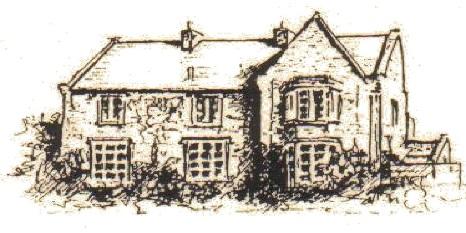 Hugh Joicey CE Aided First SchoolBehaviour PolicyWe will grow well, flourish and live life in all its fullness.2022-23REGULATE - RELATE - REASONAim of the policy:To provide clear guidance to parents, staff, pupils and other stakeholders about the expectations of the school with regard to behaviour management and the methods used to maintain and promote an effective learning environment.We believe that education is about equipping young people with the knowledge, skills and personal qualities to take their place as good citizens in Society. We want our pupils to move to the next stage in their education with confidence, self-belief, resilience and self-discipline.Our Values - Kindness, Perseverance and ThankfulnessOur values will be reflected in what we do, what we think and what we say. We look for truthfulness and thankfulness in each other. We aim to offer respect, friendship, forgiveness, and compassion. We understand that trust is the basis of relationships with others and with God. Through perseverance and by valuing ourselves, we know that we can achieve our full potential.The PrinciplesWe believe that effective behaviour management is at the heart of a successful and thriving school. Outstanding behaviour creates a learning environment in which teachers can teach and students can learn; it also provides an environment where students and staff feel safe, respected and valued by other members of the school and are free from fear, bullying and harassment.We are committed to:Promoting outstanding behaviour both inside and outside of the classroomPromoting self-esteem, resilience, self-discipline, correct regard for authority and positive relationships based upon mutual respectEnsuring equality and fairness for allPromoting consistent responses both to positive behaviours (rewards) but also to negative behaviours (sanctions) Providing a safe environment for all staff and students that is free from bullying or any form of harassmentWorking with a range of external agencies to promote and encourage outstanding behaviour and to engage in early intervention where we believe this is necessaryEncouraging a positive relationship with students, parents and carers to develop a shared approach to outstanding behaviourPromoting a culture of forgiveness and reconciliationPromoting an ethos/culture of praise and encouragement in which all students can enjoy and achieveRoles and Responsibilities
The Governing Body will, through consultation with other stakeholders including the Head teacher, staff, parents and pupils, establish a policy of desired behaviours and procedures to achieve these and will review this policy biannually.The Head teacher, Jacqueline Dalrymple, will be responsible for the day‐to‐day management of the policy and procedures.School staff, including teaching and support staff, will be responsible for ensuring that the policy and procedures are followed and consistently and fairly applied. They also have responsibility for creating a high quality learning environment and teaching positive behaviour for learning.Parents and carers are expected, encouraged and supported to take responsibility for the behaviour of the child both inside and outside of school. The school will encourage parents to work in partnership with the school to assist it in maintaining high standards of desired behaviour. Protector Pals are expected to show a clear understanding of the school policy, procedures and expectations. They are encouraged to take responsibility for their social and learning environment making it both safe and enjoyable by reporting all undesirable behaviour and supporting school staff in praising and encouraging positive behaviours. Pupils are expected to take full responsibility for their own behaviour and will be made fully aware of the school rules and expectations. Pupils will be encouraged to respond positively to reward systems and show positive attitudes to learning in their classes. Pupils are expected to follow our Golden Rules at all times:  We are kind and polite   We always try our best   We respect each other, our school and our environmentBehaviour in the classroom Classrooms are a place of learning and we have high expectations for pupil behaviour in lessons. We expect pupils to: Engage fully in learning without disrupting the learning of othersFollow the classroom rulesShow respect for all adults in the classroomShow respect for all other students and learners and to work co‐operatively with them to ensure that learning targets are achieved. This includes respecting diversity and the differing views and opinions that other students may have.Show respect for the learning environment and the physical equipment made available to them during the lesson.When out of the classroom, including on school transport,  we expect our pupils to:Show respect for each other in the way that they talk to each other and behave towards each otherShow respect for adults in the school and wider communityShow respect for the physical environment Behave calmly and safely so that no other pupil is placed at physical riskRefrain from any activity that could be regarded as bullying or harassment of othersShow equality and fairness to all members of the school community and not to act in a way that could be regarded as prejudiced or discriminatoryRegulate, Relate, ReasonWe believe good mental health is a significant factor in being a well-rounded, well-behaved individual. Those with ‘interrupted development’ benefit from understanding, time and connection strategies to address negative feelings and to promote positive behaviour.All staff have been trained to recognise the importance of secure mental health and emotional resilience. We also have a member of staff who can plan activities for individuals and groups to develop, thereby improving their self-esteem, resilience, behaviour and outcomes.RewardsAt Hugh Joicey we believe that acknowledging and rewarding positive behaviour is the best way to achieve outstanding behaviour. In order to promote children’s self-esteem and reinforce desired behaviours, we will reward as much as possible.ResolutionsWe recognise that children will not always behave in the way we expect them to, and that sometimes consequences are necessary in order for children to recognise the seriousness of their actions. Our resolutions support the children to learn to regulate their responses, to relate to an adult and then to understand the reasons for their actions, for consequences and for the expectations to keep self and others safe and able to learn. Exclusions are used as a last resort after many other behaviour strategies have been tried. POSITIVE HANDLINGWe limit positive/physical handling of pupils to emergency situations and use only as a last resort. - See Positive Handling Policy - We use the Regulate - Relate - Reason or  ‘match it and catch it’ strategy wherever possible to de-escalate a situation where a child has become a danger to themselves or others in order to re-establish verbal control. Monitoring and reviewThe headteacher monitors the effectiveness of this policy on a regular basis and includes behaviour incidents in Headteacher’s Termly report to Governors.All behaviour incidents at Stage 3 and beyond will be recorded on CPOMS and recorded in the Headteacher’s report to the Governors Any member of staff can record an incident, and the Headteacher (DSL)  must be informed. The headteacher keeps a record of any child who is suspended for a fixed-term, or who is permanently excluded. It is the responsibility of the governing body to monitor the rate of suspensions and exclusions, and to ensure that the school policy is administered fairly and consistently. The governing body reviews this policy every two years. Approved by Governors  :      March 2023   Reviewed March 2023Signed…………………………………………….Chair of GovernorsReview  September 2022AttitudesWorkCare for othersCare for environmentCompassionCompromiseConfidenceFairness and honestyForgiveness and reconciliationFriendship Good mannersHelpfulnessInitiativeReliabilityResilienceRespectfulnessResponsibilitySelf-disciplineService to othersSupportivenessThoughtfulnessAccuracy
AchievementConcentration Co-operation ConsistencyDeterminationEffortEngagement IndependenceInquisitiveness MotivationOrganisationPresentationPerseveranceTeamworkLevelReward examplesMinor rewardVerbal praise – one to oneVerbal praise – shared with classThumbs up / smile / well doneComments written in work booksShowing work to class Displaying work in classHousepoint - individual award which accumulates for House reward (Aidan, Bede, Cuthbert) Class rewardGiven responsible job/choicesExtra playtime/outdoor activityIndividual rewardOne to one praise from HeadteacherShowing work to HeadteacherDisplaying work in wider schoolSchool rewardGood work assemblyReader/Writer/Mathematician/Scientist/Thinker/PE School Games Quality/Pupil of the weekPupil of the half termSpecific mention to parentsSchool Council - Pupil of the week linked to ValueStageBehaviourResolutionsStage 1  Unwanted behaviours - check IEPs for individual needsCalling out disrespectfully - not listening to othersRunning in school building which is unsafeInterrupting Pushing in the lineTalking in silent timeLack of care in presentation Eye contactVerbal reminders of expectationsStatement of inappropriate behaviour and consequences of repeating it (to self and to others e.g hurting self or others by pushing or being disrespectful).Stage 2  MinorNot listening despite adequate support being in placePurposeful disruption to others workingAccidental damage through carelessnessExcluding others from playRudeness to adults or peersPoor concentration despite work matched to needsMinor playground  incidentRepeatedly annoying other children Consistently not completing work despite adaptations and supportUnnecessary noise in hall at lunchtime which upsets othersLyingVerbal reminder from teacherSpace to concentrate and work alone within the classroomChange of seatingTime with an adult to regulate, relate and reason which may be during playtimeWriting letter of apologyMelting the Iceberg - drawing alongside an adult.Stage 3  Less seriousRepeated Stage 2 Behaviour Refusal to work despite supportDeliberate disruptionSwearing RudenessMinor challenge to authorityPlayground argumentLeaving class without permissionName callingLying to get others into troubleThoughtless action resulting in harm to another child.Headteacher informedClosely supervised  playtimesParents informed – informal contact from teacherRegulate, relate, reason timeRecord on CPOMSStage 4  SeriousRepeated Stage 3 Behaviour BullyingHarmful / offensive name callingDamage to school propertyHitting, biting or kicking another childPlayground fightRepeated refusal to complete tasksThrowing of objectsSerious challenge to authorityVandalismRacist incidentStealingSend immediately to HeadteacherBehaviour plan with clear focused targetsRegulate, Relate, ReasonHeadteacher contact with parents Repair / clean-up of damageRemove from classroom/Remove class away from disruptive individualLunchtime / playtime detentions Record on CPOMSReport to Governors in HT reportStage 5  Very SeriousRepeated Stage 4 BehaviourFighting or violence Running out of school Intentional physical harm to other childrenPossession of a weaponVerbal or physical abuse of staff memberExtreme violence Formal meeting with parentsReferral to outside agency – eg Emotional, Wellbeing and Behaviour SupportBehaviour plan/CPOMS monitored by HeadteacherDaily school / home behaviour bookWithdrawal from whole school events / class tripsFixed term exclusionPermanent exclusionRecord on CPOMSReport to Governors in HT report